โครงการเพื่อพัฒนาคุณภาพการศึกษา ประจำปีการศึกษา 2559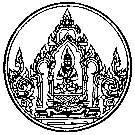 ชื่อโครงการ : พัฒนางานแนะแนวลักษณะโครงการ : โครงการต่อเนื่องสนองกลยุทธ์โรงเรียน :	1)	พัฒนาผู้เรียนให้มีความรู้ความสามารถเต็มตามศักยภาพสู่มาตรฐานระดับสากล	2)	ปลูกฝังคุณธรรมจริยธรรมให้กับผู้เรียน และวิถีการดำเนินชีวิตตามหลักปรัชญาของเศรษฐกิจพอเพียงสอดคล้องมาตรฐานการศึกษา :	1)	มาตรฐานที่ 2 ตัวบ่งชี้ที่ 2.1	2)	มาตรฐานที่ 7 ตัวบ่งชี้ที่ 7.1ผู้รับผิดชอบโครงการ : นางพัชรี ตันติวัฒนทรัพย์กลุ่มงานที่รับผิดชอบ : กลุ่มบริหารวิชาการ	1.	หลักการและเหตุผล		งานแนะแนวเป็นงานที่สำคัญอย่างหนึ่งในการจัดการศึกษาโดยมุ่งเน้นให้นักเรียนสามารถพัฒนาตนเอง ด้านความสามารถ ความรู้ สติปัญญา และบุคลิกภาพควบคู่กันไป นอกจากนี้ยังปลูกฝังคุณธรรม จริยธรรม การปรับตัวเข้ากับสังคมและการมีคุณภาพชีวิตที่ดี ดังนั้นงานบริการหลักซึ่งต้องจัดให้ได้ทั่วถึง การปรับปรุงสภาพแวดล้อมให้เอื้อต่อการเรียนรู้ รวมถึงการจัดห้องให้เป็นศูนย์กลางของการให้บริการ แนะแนวของโรงเรียนเพื่อให้เกิดผลดีต่อนักเรียน	2.	วัตถุประสงค์		1)	เพื่อพัฒนางานแนะแนวให้สามารถให้บริการได้กว้างขวางและทั่วถึง		2)	เพื่อให้ห้องแนะแนวมีบรรยากาศที่ดีในการเรียนรู้		3)	เพื่อพัฒนาสื่อและเครื่องมือแนะแนวให้ทันสมัยพร้อมใช้การได้ดี	3.	เป้าหมายเชิงปริมาณและคุณภาพ		1)	เชิงปริมาณ			พัฒนาบุคลากรแนะแนวและการจัดบริการแนะแนวให้นักเรียนทุกคนในโรงเรียน		2)	เชิงคุณภาพ			สามารถจัดบริการหลักทั้ง 5 บริการให้เกิดประโยชน์สูงสุด มีห้องแนะแนวที่มีสื่อ เครื่องมือและบรรยากาศที่เหมาะสมกับการเรียนรู้	4.	วิธีดำเนินการ/ขั้นตอนการดำเนินการ	5.	หน่วยงาน/ผู้ที่เกี่ยวข้อง		1)	กลุ่มบริหารวิชาการ		2)	กลุ่มบริหารงบประมาณ		3)	กลุ่มบริหารงานทั่วไป	6.	ระดับความสำเร็จ	7.	ผลที่คาดว่าจะได้รับ		นักเรียนทุกคนได้รับบริการแนะแนวทั้ง 5 บริการ	ลงชื่อ ……………...............................……………….	ลงชื่อ ……………...............................……………….	(นางพัชรี ตันติวัฒนทรัพย์)	(นายบุญเกิด ฟุ้งสวัสดิ์)	ผู้เสนอโครงการ	ผู้พิจารณาโครงการผลการพิจารณาของผู้อำนวยการโรงเรียน	 อนุมัติ		 ไม่อนุมัติ		 อื่น ๆ …………………………ลงชื่อ ……………...............................……………….(นายสมบัติ รัตนคร)ผู้อำนวยการโรงเรียนพุทธิรังสีพิบูล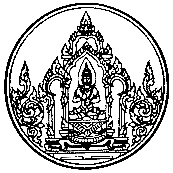 ตารางแสดงรายละเอียดทรัพยากรและค่าใช้จ่ายโครงการพัฒนางานแนะแนวสรุป	งบประมาณของโครงการพัฒนางานแนะแนวงาน/กิจกรรมที่สำคัญระยะเวลางบประมาณผู้รับผิดชอบงานปรับปรุงห้องแนะแนว 3,000นางพัชรี ตันติวัฒนทรัพย์รวมรวม3,000ตัวชี้วัดความสำเร็จระดับความสำเร็จวิธีการประเมินเครื่องมือร้อยละของนักเรียนได้รับบริการแนะแนวทั้ง 5 บริการ100%การสังเกตแบบประเมินผล/สังเกตจากผลการปฏิบัติงานที่รายการจำนวนหน่วยราคาต่อหน่วยจำนวนเงิน(บาท)ประเภทค่าใช้จ่ายประเภทค่าใช้จ่ายประเภทค่าใช้จ่ายประเภทค่าใช้จ่ายประเภทค่าใช้จ่ายที่รายการจำนวนหน่วยราคาต่อหน่วยจำนวนเงิน(บาท)วัสดุค่าตอบแทนค่าใช้สอยครุภัณฑ์อื่น ๆ1หนังสือแนะแนวการศึกษา,อาชีพ1,5001,5002แผ่นฟิวเจอร์บอร์ด2 แผ่น1503003กระดาษ เอ34 รีม1004004กระดาษการ์ดสี5 รีม1206005กระดาษกาว 2 หน้า หนา4 ม้วน251006กระดาษกาว 2 หน้า บาง8 ม้วน5407ลูกแม็กเบอร์ 1012 กล่อง5 60รวมเงินรวมเงินรวมเงินรวมเงิน3,000หมายเหตุ ทำเครื่องหมาย  ลงในประเภทค่าใช้จ่ายหมายเหตุ ทำเครื่องหมาย  ลงในประเภทค่าใช้จ่ายหมายเหตุ ทำเครื่องหมาย  ลงในประเภทค่าใช้จ่ายหมายเหตุ ทำเครื่องหมาย  ลงในประเภทค่าใช้จ่ายหมายเหตุ ทำเครื่องหมาย  ลงในประเภทค่าใช้จ่ายลำดับประเภทค่าใช้จ่ายรวมเงินแหล่งงบประมาณจำนวนเงิน1ค่าวัสดุ3,000เงินอุดหนุนรายหัวฯ(เรียนฟรี 15 ปี)เงินรายได้สถานศึกษา เงินอื่น ๆ6,0002ค่าตอบแทนเงินอุดหนุนรายหัวฯ(เรียนฟรี 15 ปี)เงินรายได้สถานศึกษา เงินอื่น ๆ6,0003ค่าใช้สอยเงินอุดหนุนรายหัวฯ(เรียนฟรี 15 ปี)เงินรายได้สถานศึกษา เงินอื่น ๆ6,0004ค่าครุภัณฑ์เงินอุดหนุนรายหัวฯ(เรียนฟรี 15 ปี)เงินรายได้สถานศึกษา เงินอื่น ๆ6,0005ค่าใช้จ่ายอื่น ๆ เงินอุดหนุนรายหัวฯ(เรียนฟรี 15 ปี)เงินรายได้สถานศึกษา เงินอื่น ๆ6,000รวมทั้งสิ้นรวมทั้งสิ้น3,000เงินอุดหนุนรายหัวฯ(เรียนฟรี 15 ปี)เงินรายได้สถานศึกษา เงินอื่น ๆ6,000